สรุปการประชุมเวทีความร่วมมือภาคีที่เกี่ยวข้องพืชร่วมยาง (เกษตรและอาหารเพื่อสุขภาพชุมพร)วันที่ 2 กันยายน 63 อ.เมือง  ชุมพร  ณ. ห้องประชุม การยางแห่งประเทศไทยจังหวัดชุมพร (กยท.ชุมพร)  อ.เมือง  ชุมพร1.สรุปการประชุมคณะกรรมการเครือข่ายสถาบันการเกษตรกรสวนยางระดับจังหวัดชุมพร ครั้งที่ 6/2563  ดังนี้ 1)การดำเนินงานสวนยางยั่งยืน  ภายใต้ทิศทางของเครือข่ายเกษตรกรชาวสวนยางภาคใต้   2)รายงานผล/การติดตาม โครงการประกันรายได้   โครงการพัฒนาอาชีพ  โครงสวนยางแปลงใหญ่  การปลูกแทน ยางพารา ไร่ละ 16,000 บาท และตามหลักเกณฑ์การส่งเสริมและสนับสนุนให้มีการปลูกแทน ได้ปรับแบบและวิธีการปลูกแทน  ไว้ 3 รูปแบบ ได้แก่  แบบที่ 1 ปลูกแทนด้วยยางพันธุ์ดี    แบบที่ 2 ปลูกแทนด้วยต้นไม้ยืนต้นชนิดอื่นที่มีความสำคัญทางเศรษฐกิจ    แบบที่ 3  ปลูกแทนแบบเกษตรกรรมยั่งยืน โดยแบ่งเป็นพืชหลักเป็นปลูกยางพันธุดีเป็นพืชหลัก  และปลูกไม้ยืนต้นที่มีความสำคัญทางเศรษฐกิจเป็นพืชหลัก      3)การดำเนินงานของสถาบันเกษตรกรปี 63  ให้รายงานผลการดำเนินงานตามโครงการสนับสนุนปี 63  ได้แก่  การใช้เงินตามหลักเกณฑ์  การรับเงินอุดหนุนปี 63  และการเสนอโครงการขอใช้เงิน ปี 64    รวมทั้งการประกันอุบัติเหตุกลุ่มเกษตรสาวนยาง,สวนประสบภัย 2.การดำเนินงานพืชร่วมยางหรือสวนยางยั่งยืน   โดยสรุปสาระสำคัญการขับเคลื่อนประเด็นความมั่นคงทางอาหาร :เกษตรและอาหารเพื่อสุขภาพภาคใต้  (พืชร่วมยาง,ตำบลบูรณาการระบบอาหาร,แผนยุทธศาสตร์เกษตรอินทรีย์/เกษตรปลอดภัยเพื่อสุขภาพ) ในจังหวัดชุมพร,ระนอง,นครศรีธรรมราช,นราธิวาส (สุราษฎร์ธานี ) ภายใต้แผนงาน :ศูนย์วิชาการพัฒนานโยบายสาธารณะด้านสร้างเสริมสุขภาพภาคใต้  (ศนส.มอ.)ซึ่งมีวัตถุประสงค์หลัก          เพื่อยกระดับและขยายผลกระบวนการทำงานแบบเครือข่ายและเพิ่มการประสานความร่วมมือของภาคีที่เกี่ยวข้องทั้งภาคีภาครัฐ ท้องถิ่น ภาคประชาชน ภาคเอกชน และสื่อมวลชน ในการดำเนินงานสร้างเสริมสุขภาวะตามประเด็นความมั่นคงทางอาหาร     ขณะเดียวกันทีมจังหวัดชุมพรโดย สมาคมประชาสังคมชุมพร/หน่วยประสานจัดการสร้างเสริมสุขภาพระดับพื้นที่จังหวัดชุมพร(Node Flagship Chumphon)   ร่วมกันดำเนินการโครงการพัฒนากลไกการสนับสนุนสร้างเสริมสุขภาวะระดับพื้นที่จังหวัดชุมพร (ปี 63-65)  โดยการสนับสนุนจากสำนักงานกองทุนสนับสนุนการสร้างเสริมสุขภาพ (สสส.สน.๖)  ซึ่งเป็นการสนับสนุนวิสัยทัศน์จังหวัด “ชุมพรเมืองน่าอยู่ บนพื้นฐานการเกษตรกรรมและการท่องเที่ยวคุณภาพ เชื่อมโยงการพัฒนาสองฝั่งทะเล” ใน 2 ประเด็นได้แก่ การพัฒนาคุณภาพชีวิตระดับพื้นที่:จัดการโรคเรื้อรัง และ ระบบเกษตรและอาหารเพื่อสุขภาพคณะทำงานฯ  ได้วางกรอบความเชื่อมโยงของการดำเนินงานโดยให้เกิดการบูรณาการความร่วมมือโดยใช้พื้นที่เป็นตัวตั้งสู่ความมั่นคงอาหารของพื้นที่และจังหวัด  จากงานเชิงประเด็นได้แก่พืชร่วมยาง  สู่งานเชิงพื้นที่ตำบลบูรณาการอาหารผ่านกลไกกองทุนสุขภาพท้องถิ่น (กปท./พชต.) สู่ประเด็นยุทธศาสตร์ระดับอำเภอ คณะกรรมการพัฒนาคุณภาพชีวิตระดับอำเภอ (พชอ.)  สู่ประเด็นด้านเกษตรและอาหารของกลไกสมัชชาสุขภาพระดับจังหวัด ผู้ผลิตปลอดโรค  ผู้บริโภคปลอดภัย  โดยใช้พื้นที่เป็นตัวตั้ง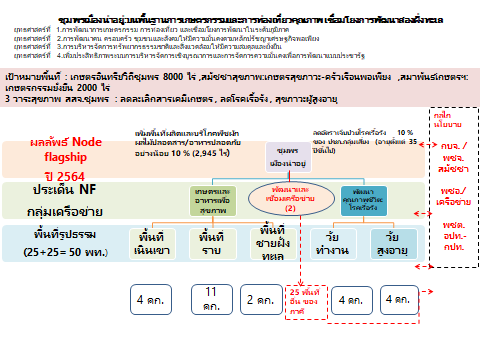 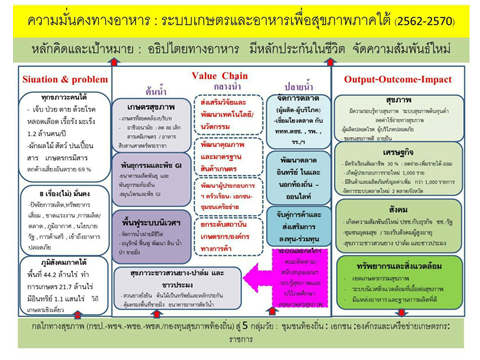 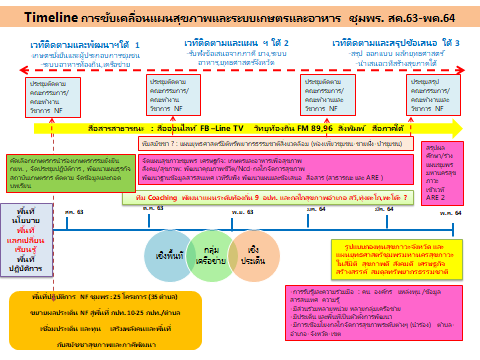 3.  การดำเนินงานพืชร่วมยาง   กรอบกิจกรรมและผลลัพธ์ตามแผนงานโครงการที่ตั้งไว้ ดังนี้4.แนวทางและกระบวนการดำเนินงานในระดับพื้นที่จังหวัดชุมพร     การดำเนินงานพัฒนาระบบอาหารหรือระบบเกษตรและอาหารเพื่อสุขภาพ  ดำเนินการควบคู่ไปกับกิจกรรมที่ได้กำหนดไว้ ตั้งแต่ สิงหาคม 63 ถึง พฤษภาคม 64  ตามแผนผังนี้(เอกสารประกอบ)	4.1)กลไกคณะทำงานทั้ง 3 กิจกรรมใช้คณะกรรมการอำนวยการ/คณะทำงาน Node flagship  สสส.ชุมพร  โดยต้องเชิญหน่วยงานที่เกี่ยวข้องเพิ่มเติม ได้แก่ กยท.ชุมพร,กองทุนฟื้นฟูและพัฒนาเกษตรกร ฯ,สนง.ปศุสัตว์จังหวัด,สนง.ประมงจังหวัด (รายชื่อตามเอกสารประกอบ)4.2) ผู้รับผิดชอบตามภารกิจงานพืชร่วมยาง  ได้แก่ นส.หนึ่งฤทัย  พันกุ่ม   ร่วมกับนายเสกสรร (หนึ่ง) 086-2749125   และ สภาเครือข่ายสถาบันเกษตรสวนยางจังหวัดชุมพร 4.3) กลุ่มเป้าหมายเกษตรกรที่ได้รับการสนับสนุนโครงการระบบน้ำโซล่าเซล-เกษตรกรที่เป็นต้นแบบ  อาทิ  นายฉลองชาติ  ยังปักษี  ต.ท่าข้าม  อ.ท่าแซะ , นายสนิท  ควรสวัสดิ ละแม  เป็นต้น5.นัดหมายภารกิจ/กิจกรรมต่อไป-ให้ผู้แทนสถาบันเกษตร  พิจารณา  คัดเลือกเกษตรนำร่อง 10  ราย    และเกษตรต้นแบบ  2-4  ราย  เพื่อเป็นกรณีศึกษา  พื้นที่แลกเปลี่ยนเรียนรู้ต่อไปพืชร่วมยาง   ตามงบประมาณ 200,000  บาท  พืชร่วมยาง   ตามงบประมาณ 200,000  บาท  กิจกรรมตามแผนงานผลลัพธ์ที่ตั้งไว้1)ประชุมปรึกษาหารือคณะทำงานจังหวัด2)คัดเลือกเกษตรกรนำร่อง 10 ราย/จัดประชุมเชิงปฏิบัติการสวนยางยั่งยืน และการเพิ่มเติมทักษะการดูแลบำรุงรักษาระบบสูบน้ำด้วยโซลาเซล3)ติดตาม สนับสนุน ถอดบทเรียน4)เวทีแลกเปลี่ยนสรุปบทเรียน/จัดทำข้อเสนอ5)ร่วมเวทีสังเคราะห์บทเรียนและข้อเสนอระดับภาคใต้ (เวทีร่วมระดับภาค)1)เกษตรกรชาวสวนยางรายย่อยเป้าหมาย ทำพืชร่วมยางเพิ่มขึ้น ร้อยละ 902)ครัวเรือนเป้าหมายที่ทำพืชร่วมยางมีผลผลิตอาหารปลอดภัยเพื่อบริโภคในครัวเรือนร้อยละ 903)เศรษฐกิจครัวเรือนเป้าหมายดีขึ้น (รายได้เพิ่มขึ้น/รายจ่ายลดลง) 4)จำนวนเกษตรกรที่ทำเกษตรแบบอินทรีย์/เกษตรปลอดภัยเพื่อสุขภาพในพื้นที่เป้าหมายเพิ่มขึ้นร้อยละ 901นายจรัญ  จินาเกตุ087884656888/1 หมู่ 4 ต.วังใหม่ อ.เมืองชุมพรจ.ชุมพร 861902นางชวนพิศ  สองเมือง086-276435443/1 หมู่ 7 ต.บ้านนา อ.เมืองชุมพรจ.ชุมพร 861903นายสุทิน  นาคสังข์098-01766799 หมู่ 7 ต.บ้านนา อ.เมืองชุมพรจ.ชุมพร 861904นางพรรณี  อ้นสถิตย์089-9721481197/2 หมู่ 1 ต.วังใหม่ อ.เมืองชุมพรจ.ชุมพร 861905น.ส.ปิยะพร  รอดอำพิศ096-127159277/3 หมู่ 5 ต.บ้านนา อ.เมืองชุมพรจ.ชุมพร 861906นายประเสริฐ วัฒนครใหญ่081-956503394 หมู่ 10 ต.หาดพันไกร อ.เมืองชุมพร จ.ชุมพร 860007นางบุญรอง  ทองหีต080-537349697 หมู่ 10 ต.บ้านควน อ.หลังสวนจ.ชุมพร 861008นายวิทยา คชสาร085-790670324 หมู่ 2 ต.ปังหวาน อ.พะโต๊ะจ.ชุมพร 861809นายพรเทพ  ประทับแก้ว087-894709063 หมู่ 8 ต.บางน้ำจืด อ.หลังสวนจ.ชุมพร 8610010นายวัลลภ  อบแพทย์089-474079876 หมู่ 9 ต.วังตะกอ อ.หลังสวนจ.ชุมพร 8610011นายวุ้น  ลิสวัสดิ์081-5362245118 หมู่ 9 ต.ทุ่งระยะ อ.สวีจ.ชุมพร 8613012น.ส.มาลิณี  วงศ์สุวัฒน์098-731767848/4 หมู่ 11 ต.ทุ่งระยะ อ.สวีจ.ชุมพร 8613013นางยุภา พัฒนประดิษฐ์081-477323393 หมู่ 2 ต.สวี  อ.สวีจ.ชุมพร 8613014นายอดิศักดิ์ ยมสุขขี085-79039501 หมู่ 1 ต.สวนแตง อ.ละแมจ.ชุมพร 8617015นายวิเวก  อมตเวทย์081-5973413130 หมู่ 10 ต.ละแม อ.ละแมจ.ชุมพร 8617016นายสมคิด ดาวเปียก081968074333 หมู่ 2 ต.ทุ่งหลวง อ.ละแมจ.ชุมพร 8617017นายประพฤทธิ์  ฑิตสุวรรณ081-788666726 หมู่ 2 ต.ทุ่งคาวัด อ.ละแมจ.ชุมพร 8617018กรรณิการ์ แก้วพิชัย5 หมุ่ 6 วิสัยใต้  อ.สวี  จ.ชุมพร